ROW ROW ROW YOUR BOAT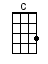 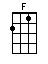 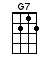 [C] Row, row, row your boat[C] Gently down the stream[C] Merrily, merrily, merrily, merrily[F] Life if [G7] but a [C] dreamwww.bytownukulele.ca